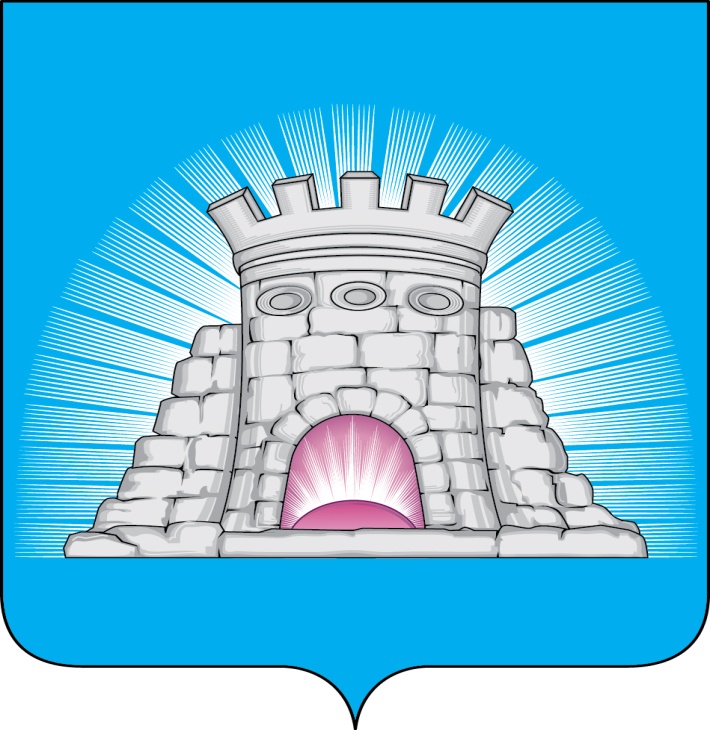                           П О С Т А Н О В Л Е Н И Е26.10.2023  №  1711/10г. ЗарайскО внесении изменений в муниципальную программу городского округа Зарайск Московской области «Развитие институтов гражданского общества, повышение эффективности местного самоуправления и реализации молодежной политики», утвержденную постановлением главы городского округа Зарайск Московской области от 09.12.2022 № 2215/12В соответствии с Порядком разработки, реализации и оценки эффективности муниципальных программ городского округа Зарайск Московской области, утвержденный постановлением главы городского округа Зарайск Московской области от 07.11.2022 № 1991/11 (с изменениями от 25.05.2023 № 754/5), П О С Т А Н О В Л Я Ю:Внести в муниципальную программу городского округа Зарайск Московской области «Развитие институтов гражданского общества, повышение эффективности местного самоуправления и реализации молодежной политики» (далее – Программа) на срок 2023-2027 годы, утвержденную постановлением главы городского округа Зарайск от 09.12.2022 № 2215/12, следующие изменения:- Раздел 1. «Паспорт муниципальной программы городского округа Зарайск Московской области программы «Развитие институтов гражданского общества, повышение эффективности местного самоуправления и реализации молодежной политики» на 2023 – 2027 годы» изложить в новой редакции (прилагается);- Раздел 7. «Подпрограмма 1. «Развитие системы информирования населения о деятельности органов местного самоуправления городских округов Московской области, создание доступной современной медиасреды» изложить в новой редакции (прилагается);- Раздел 8. «Подпрограмма 3. «Эффективное местное самоуправление» изложить в новой редакции (прилагается);									 012294- Раздел 9. «Подпрограмма 4. «Молодежь Подмосковья» изложить в новой редакции (прилагается);- Раздел 10. «Подпрограмма 5. «Развитие добровольчества (волонтерства) в городском округе Московской области» изложить в новой редакции (прилагается);- Раздел 11. «Подпрограмма 6. «Обеспечивающая подпрограмма» изложить в новой редакции (прилагается).2. Службе по взаимодействию со СМИ администрации городского округа Зарайск Московской области обеспечить размещение настоящего постановления на официальном сайте администрации городского округа Зарайск Московской области в информационно-телекоммуникационной сети «Интернет» (https://zarrayon.ru/).Глава городского округа Зарайск В.А. ПетрущенкоВерноНачальник службы делопроизводства		     Л.Б. Ивлева 26.10.2023Разослано: в дело, ФУ, ОЭ и И, КСП, Мешкову А.Н., Гулькиной Р.Д., ККФКСР с Д и М, МКУ «ЦБУ ГОЗ», юр.отдел, СВ со СМИ, прокуратура.Т.В. Кухтина8(496)662-51-81	